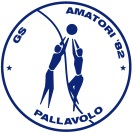 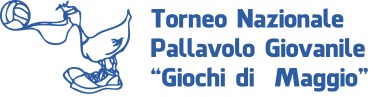 Buongiorno,sono Gianluigi Ivaldi l’organizzatore insieme ai ns collaboratori dell’Amatori 82 di queste due iniziative che nello specifico Vi andiamo a proporre.Ci tengo e ci teniamo molto a che possiate valutare la possibilita’ di partecipare  a Genova al torneo della “Via del Sale 2017” ottava edizione che si disputa  martedi 25 Aprile, che  quello piu articolato dei “ Giochi di Maggio” edizione n.36 Ventesimo Memorial Roberto Carmarino  in calendario nel week and del 13-14 maggio.Entrambi si svolgono al palazzetto del Diamante in Via Maritano 36 a Genova Bolzaneto.Siamo disponibili ad aiutare forme di partecipazione sportiva e culturale con visite alla citta’ ,all’acquario ecc,ecc.Se per una vostra programmazione non potete partecipare alle ns iniziative, Vi chiediamo di diffondere queste  possibilita’ a societa’ a voi vicine che operano con i giovanissimi.Notizie dei tornei su www.giochidimaggio.netPer contattoGianluigi Ivaldi 328-5823936   mail  gianluigi.ivaldi@yahoo.itSportivi Saluti.